Установка серверного компонента xpks с помощью Центра обновлений баз данных.Установите или запустите Центр обновлений баз данных. Ссылка для скачивания: https://keysystems.ru/files/fo/budjet_ks/SOFT/SetupSrv/SetupSrvI.exeПодключитесь к серверу БДНа закладке «Составление задач» выберите «Дополнения», отметьте дополнение «Установка Extended Stored Procedures» и нажмите «Выполнить»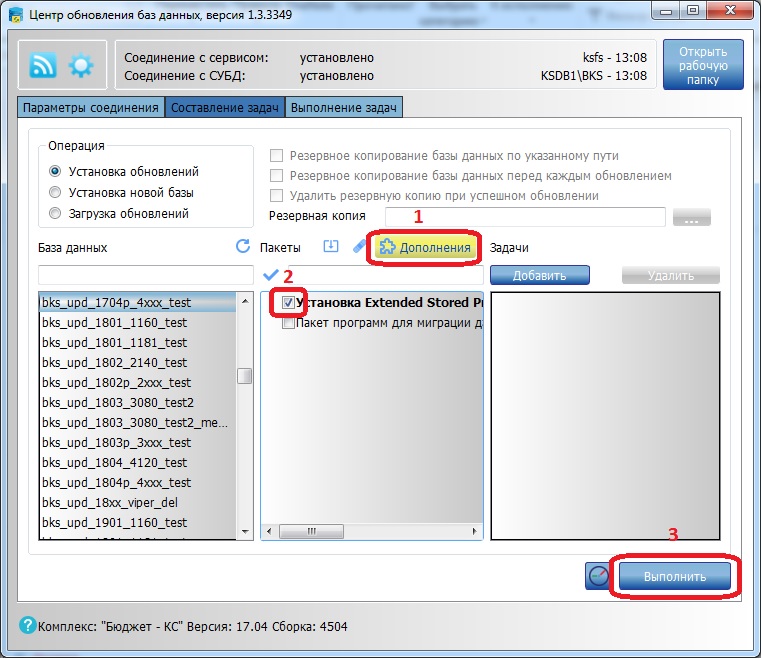 